О  направлении информацииУправление образования администрации Ракитянского района направляет для ознакомления педагогов, обучающихся и их родителей график проведения школьного этапа всероссийской олимпиады школьников по шести предметам на платформе «Сириус.Курсы» в 2022/2023 учебном году.Просим довести данную информацию до сведения всех заинтересованных лиц и организовать участие обучающихся в школьном этапе всероссийской олимпиады школьников на платформе «Сириус.Курсы» в указанные даты.Приложение: на 2 л. в 1 экз.            С уважением,                     Начальник          управления образования        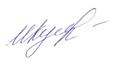 администрации Ракитянского района                                         И. Н. Кутоманова                                      Назаренко Жанна Владимировна8-47-245-55-4-51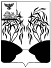 УПРАВЛЕНИЕ ОБРАЗОВАНИЯадминистрации Ракитянского районаБелгородской областипл. Советская,4, п.Ракитное,Ракитянский районБелгородская обл. 309310Телефон/факс 8(47245) 5-56-76e-mail: ronorak@rambler.ruРуководителям общеобразовательных учреждений№ 209-11- 2714   от   16 .08.2022 г.На________________________________